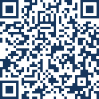 FIRMADO POR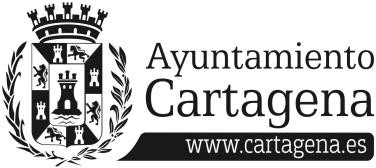 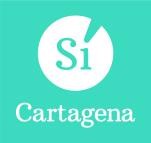 GRUPO MIXTO-SÍ CARTAGENAPREGUNTA QUE PRESENTA ANA BELÉN CASTEJÓN HERNÁNDEZ, PORTAVOZ DEL GRUPO MUNICIPAL MIXTO-SÍ CARTAGENA, SOBRE “ANTIGUO CENTRO DE SALUD DE SAN ANTÓN”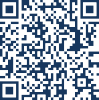 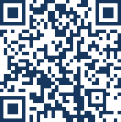 SELLOEn el pasado pleno del mes de octubre, desde el grupo municipal Sí Cartagena preguntamos al equipo de gobierno sobre la fecha prevista para el inicio de las obras del antiguo centro de salud de San Antón, a lo que la concejala responsable respondió “que estaban consensuando el proyecto con los colectivos que se iban a trasladar a las instalaciones”.Posteriormente, concretamente en el pleno del mes de noviembre, volvimos a interesarnos por esta actuación y preguntamos al gobierno por la partida económica que el ejecutivo iba a destinar para este proyecto de adecuación del antiguo centro de salud. En esta ocasión, la respuesta ofrecida por el gobierno municipal fue “que aún no se conocía la partida económica porque no estaba finalizado el proyecto”.Más tarde, en la celebración del pleno del mes de diciembre donde se debatían los presupuestos, desde Sí Cartagena presentamos una enmienda al proyecto de presupuesto 2024 por un importe de 100.000 euros para ese fin que fue rechazada.Recientemente, otro partido político de la oposición (PSOE), aprovechó la celebración del mes de febrero para interesarse por esta cuestión, planteando una moción que resultó aprobada y que se justificó por parte de la edil responsable con estas palabras “desde que la alcaldesa anunció la cesión de ese espacio estamos trabajando de forma coordinada diferentes concejalías. Por un lado, Patrimonio que está pendiente de la cesión del INSS, algo que lleva sus plazos. Por otra parte, ha intervenido Infraestructuras.FIRMADO PORGRUPO MIXTO-SÍ CARTAGENASELLOSe ha elaborado una memoria técnica necesaria antes de sacar a licitación. Además, nos hemos sentado con las asociaciones para que se hagan las modificaciones necesarias en el pliego para tener un edificio que cumpla 100% sus necesidades. El compromiso con las asociaciones y entidades sociales que manifestó la alcaldesa se sigue cumpliendo “Lo cierto es que nos encontramos a finales del mes de marzo y no se han iniciado las obras de adecuación del antiguo centro de salud de San Antón, y los grupos políticos de la oposición que hemos preguntado reiteradamente por esta cuestión hemos recibido respuestas contradictorias en el tiempo.Por todo lo anteriormente expuesto, La Concejala que suscribe eleva al Pleno para su debate y aprobación la siguiente,PREGUNTA¿Han concluido ya los trabajos técnicos oportunos para finalizar la redacción del proyecto de remodelación del antiguo Centro de Salud de San Antón? En caso afirmativo, ¿a cuánto asciende el importe de dicho proyecto? ¿ en caso de que no haya salido aún a licitación, cuándo tiene previsto el gobierno que salga a licitación?Firmado por ANA BELEN CASTEJON HERNANDEZ - DNI***2422** el día 14/03/2024 con un certificado emitido por ACCVCA-120Cartagena, 14 de Marzo de 2024Fdo: Ana Belén Castejón Hernández Portavoz del G. M. Mixto Sí CartagenaEXCMA. SRA. ALCALDESA-PRESIDENTA DEL EXCMO.AYUNTAMIENTO DE CARTAGENAFIRMADO PORGRUPO MIXTO-SÍ CARTAGENASELLO